March 2018 ActivitiesMarch 2018 MenuSUNDAYMONDAYTUESDAYTUESDAYWEDNESDAYTHURSDAYTHURSDAYFRIDAYSATURDAY Luck is what happens when  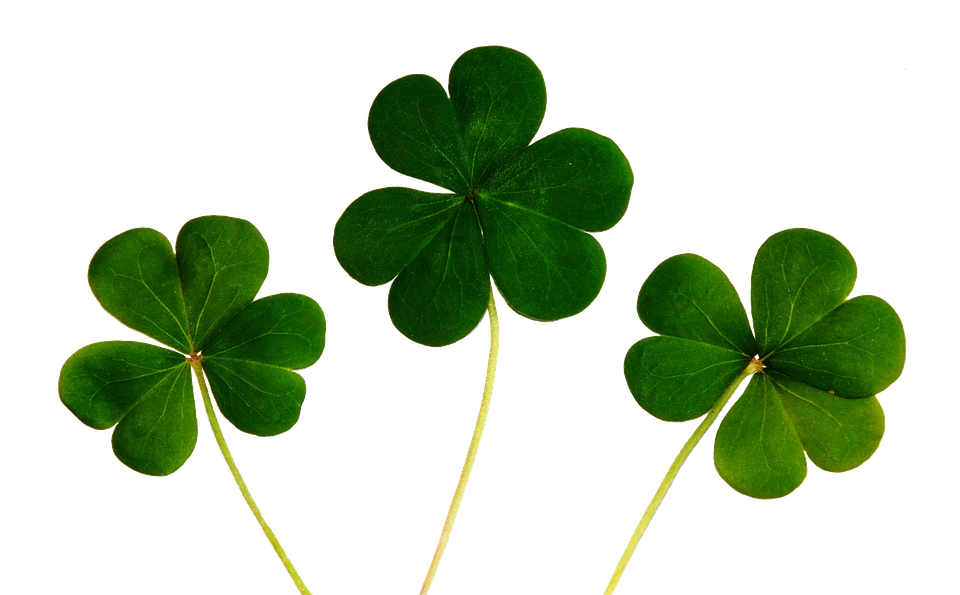 preparation meets opportunity. Luck is what happens when  preparation meets opportunity. Luck is what happens when  preparation meets opportunity. Luck is what happens when  preparation meets opportunity. Luck is what happens when  preparation meets opportunity.19:00am Exercise10:00am Coffee10:45am SHOPPING2:00pm Cards & Board Games19:00am Exercise10:00am Coffee10:45am SHOPPING2:00pm Cards & Board Games29:00am Exercise10:00am Coffee 2:00pm Fonner Park Horse Races!!World Day of Prayer310:00am Coffee2:30pm Music by The JammersWorld Wildlife Day43:00pm Catholic Communion3:00pm Prayer Service w/ Pastor Neal59:00am Exercise 10:00am Coffee/Baking or Mass2:00pm Hangman69:00am Exercise10:00am Coffee1:30pm Paper BINGO! 4:00pm St Paul Shimmers Dancers69:00am Exercise10:00am Coffee1:30pm Paper BINGO! 4:00pm St Paul Shimmers Dancers79:00am Exercise 10:00am Coffee & Music by Ben Gasper1:30pm Manicures or Cards/Board Games89:00am Exercise10:00am Coffee10:45am SHOPPING2:00pm Bible Study w/ Katy Ireland2:00pm Noodle Ball89:00am Exercise10:00am Coffee10:45am SHOPPING2:00pm Bible Study w/ Katy Ireland2:00pm Noodle Ball99:00am Exercise10:00am Coffee 1:30pm BINGO 6:30pm Music by Tim Javorsky1010:00am Coffee 1:30pm Afternoon Drive!113:00pm Catholic Communion3:00pm Prayer Service w/ Pastor Clark*Daylight Savings*129:00am Exercise10:00am Coffee or Mass2:00pm Music by The SandhillersNational Girl Scout Day!139:00am Exercise10:00am Coffee1:30pm Music by Cindy Boehler139:00am Exercise10:00am Coffee1:30pm Music by Cindy Boehler149:00am Exercise10:00am Coffee2:00pm BINGO!159:00am Exercise10:00am Coffee10:45am SHOPPING2:00pm Bible Study w/ Pastor Bear2:00pm Lawrence Welk  7:00pm KC Bingo!159:00am Exercise10:00am Coffee10:45am SHOPPING2:00pm Bible Study w/ Pastor Bear2:00pm Lawrence Welk  7:00pm KC Bingo!169:00am Exercise10:00am Coffee2:00pm Country Drive!7:00pm Music byCountry Flair!1710:00am Coffee1:30pm St Patrick’s Day Party!!*St Patrick’s Day*183:00pm Catholic Communion3:00pm Prayer Service w/ Pastor Dorn199:00am Exercise10:00am Coffee/Baking or Mass2:00pm Memory Game209:00am Exercise10:00am Coffee2:00pm BINGO!Spring Begins!!209:00am Exercise10:00am Coffee2:00pm BINGO!Spring Begins!!219:00am Exercise10:00am Coffee2:00pm March Birthday Party/Music by Glen Jares3:00pm Resident CouncilWorld Poetry Day229:00am Exercise10:00am Coffee10:45am SHOPPING1:30pm Manicures2:00pm Bible Study w/ Katy Ireland229:00am Exercise10:00am Coffee10:45am SHOPPING1:30pm Manicures2:00pm Bible Study w/ Katy Ireland23*Della K. Birthday*9:00am Exercise10:00am Coffee2:00pm Music by Modern KowboyNational Puppy Day!2410:00am Coffee1:30pm Share your Pet!!!253:00pm Catholic Communion3:00pm Prayer Service w/ Pastor Fowler (River of Life)269:00am Exercise10:00am Coffee or Mass2:00pm Paper BINGO!279:00am Exercise10:00am Coffee1:30pm Music by Tim Mohanna279:00am Exercise10:00am Coffee1:30pm Music by Tim Mohanna28*Sterling S Birthday*9:00am Exercise & Hearing Aid Checks!10:00am Coffee2:00pm BINGO!6:30pm Tim Javorsky299:00am Exercise10:00 Coffee2:00pm Afternoon Outing!   National Vietnam War Veterans Day299:00am Exercise10:00 Coffee2:00pm Afternoon Outing!   National Vietnam War Veterans Day309:00 Exercise10:00am Coffee2:00pm Afternoon atthe Park! National Take a Walk in the Park Day!3110:00 Coffee 1:30pm Movie & Popcorn!** Resident Birthdays **3/23 Della K.3/28 Sterling S. ** Resident Birthdays **3/23 Della K.3/28 Sterling S. ** Resident Birthdays **3/23 Della K.3/28 Sterling S. 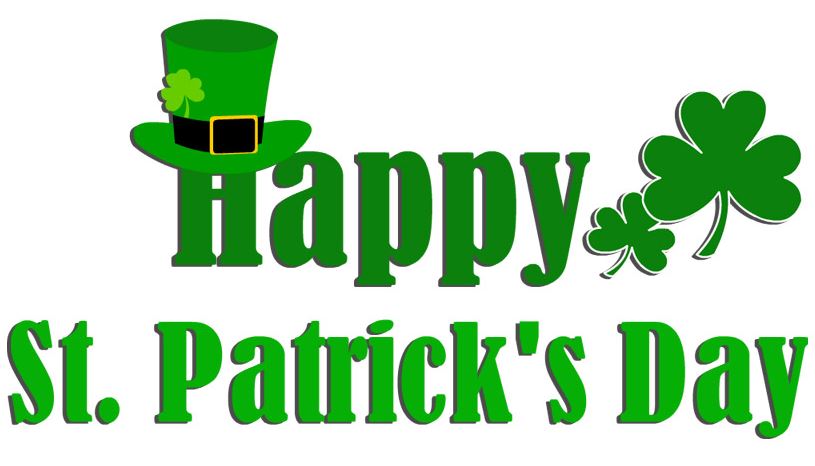 ** Staff Birthdays **3/1 Katie R.3/5 Brittany C.3/9 Patty W.3/17 Maxine N.** Staff Birthdays **3/1 Katie R.3/5 Brittany C.3/9 Patty W.3/17 Maxine N.** Staff Birthdays **3/1 Katie R.3/5 Brittany C.3/9 Patty W.3/17 Maxine N.SUNDAYMONDAYTUESDAYTUESDAYWEDNESDAYTHURSDAYTHURSDAYFRIDAYSATURDAY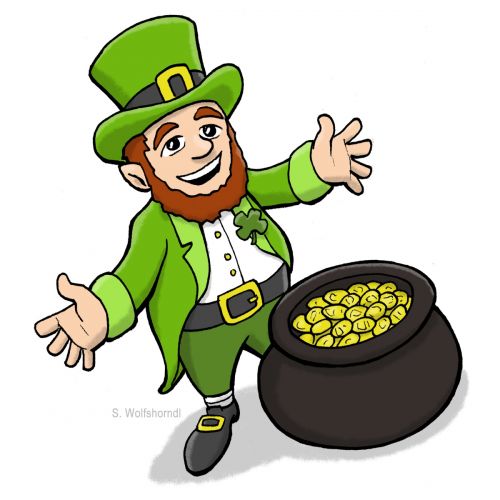 May your troubles be less and yourBlessings be MORE and nothing but HAPPINESS come through your door!May your troubles be less and yourBlessings be MORE and nothing but HAPPINESS come through your door!May your troubles be less and yourBlessings be MORE and nothing but HAPPINESS come through your door!May your troubles be less and yourBlessings be MORE and nothing but HAPPINESS come through your door!May your troubles be less and yourBlessings be MORE and nothing but HAPPINESS come through your door!1*Pork Chop w/ Steamed Cabbage & Potatoes*Hamburger & French FriesNational Peanut Butter Lovers Day!!1*Pork Chop w/ Steamed Cabbage & Potatoes*Hamburger & French FriesNational Peanut Butter Lovers Day!!2*Hearty Chili *Roast w/ Mashed Potatoes & Gravy*Breaded ShrimpNational Banana Cream Pie Day!!3*Cod Filet*Meatloaf*Fried Chicken w/ Mashed Potatoes4*Baked Beef Brisket*Honey Glazed Ham*Beef Brisket Sandwich5*Cream of Potato Soup*Crispy Chicken Drummies*Hot Slice Pork on a bun6*Hearty Vegetable Soup*BBQ Pork Ribs*Beer Battered Fish StripsNational Oreo Cookie Day!!6*Hearty Vegetable Soup*BBQ Pork Ribs*Beer Battered Fish StripsNational Oreo Cookie Day!!7*Creamy Mushroom Soup*Swedish Meatballs*Parmesan Chicken8*Santa Fe Bean Soup*Vegetable Lasagna*Country Fried Steak w/ Mashed Potatoes & GravyNational Peanut Cluster Day!!8*Santa Fe Bean Soup*Vegetable Lasagna*Country Fried Steak w/ Mashed Potatoes & GravyNational Peanut Cluster Day!!9*Tomato Soup*Baked Cod*Breaded Sea Scallops w/ Baked Potato10*Chili*Crispy Chicken Strips*Meaty Lasagna11*Creamy Chicken Soup*Turkey Tetrazzini*Roast Pork Loin w/ Steamed PotatoesDaylight Savings Time!12*Beef Vegetable Soup*Grilled Cod Fillet13*Tomato Cabbage Soup*Crab Cakes*Meatloaf 13*Tomato Cabbage Soup*Crab Cakes*Meatloaf 14*Split Pea Soup*Roast Turkey, Dressing, Mashed Potatoes & Gravy*Cabbage Leaves stuffed w/ Ground Beef15*Vegetable Beef Soup*Pork Chop Supreme*Tuna Noodle Casserole15*Vegetable Beef Soup*Pork Chop Supreme*Tuna Noodle Casserole16*Hearty Chili*Ham & Escalloped Potatoes*Battered Fish Fillet17*Beef Barley Soup*Roasted Chicken*BBQ Riblet on a bun18*Hearty Chili*Old Fashioned Chicken & Noodles*Roast w/ Mashed Potatoes & GravyNational Oatmeal Cookie Day!19*Beef Stew*Baked Cod*Pepper Steak StripsNational Chocolate Caramel Day!20*Cheese Chowder*BBQ Chicken *Hot Beef SandwichSpring Begins!!!20*Cheese Chowder*BBQ Chicken *Hot Beef SandwichSpring Begins!!!21*Minestrone Soup*Baked Ham w/ Au Gratin Potatoes*Creamed Chipped Beef over BiscuitsNational Strawberry Day!22*Potato Soup*Mushroom Steak w/ Diced Potatoes*Beef & Tomato Goulash22*Potato Soup*Mushroom Steak w/ Diced Potatoes*Beef & Tomato Goulash23 *Hamburger Vegetable Soup*Breaded Sea Scallops*Beef Stew in bread bowl24*Cream of Tomato Soup*Chicken Breast Supreme*Glazed Ham Balls25*Cream of Broccoli Soup*Roast Pork Loin*Turkey Primavera26*Breaded Pork Cutlet*Salmon Loaf27*Potato Chowder*Braised Sirloin Tips*Old Fashioned Ham & Beans w/ Cornbread27*Potato Chowder*Braised Sirloin Tips*Old Fashioned Ham & Beans w/ Cornbread28*Tomato Rice Soup*Swiss Steak*Polish Sausage w/ Sauerkraut 29*Hearty Vegetable Beef Soup*Spaghetti w/ Meat Sauce*Crispy Fried Chicken29*Hearty Vegetable Beef Soup*Spaghetti w/ Meat Sauce*Crispy Fried Chicken30*Lemon Baked Cod*Sweet & Sour Pork w/ Fried Rice31*Turkey Noodle Soup*Salisbury Steak *Chicken & Dumplings March Fun Facts:*Birthstone is Aquamarine - represents courage & bravery!*Hope, Faith, Love and Luck are what each four-leaf clover represents!  March Fun Facts:*Birthstone is Aquamarine - represents courage & bravery!*Hope, Faith, Love and Luck are what each four-leaf clover represents!  March Fun Facts:*Birthstone is Aquamarine - represents courage & bravery!*Hope, Faith, Love and Luck are what each four-leaf clover represents! MARCH…SPRING officially begins!!!MARCH…SPRING officially begins!!!MARCH…SPRING officially begins!!!March Birth Flower:Daffodil – represents HOPE!March Birth Flower:Daffodil – represents HOPE!March Birth Flower:Daffodil – represents HOPE!